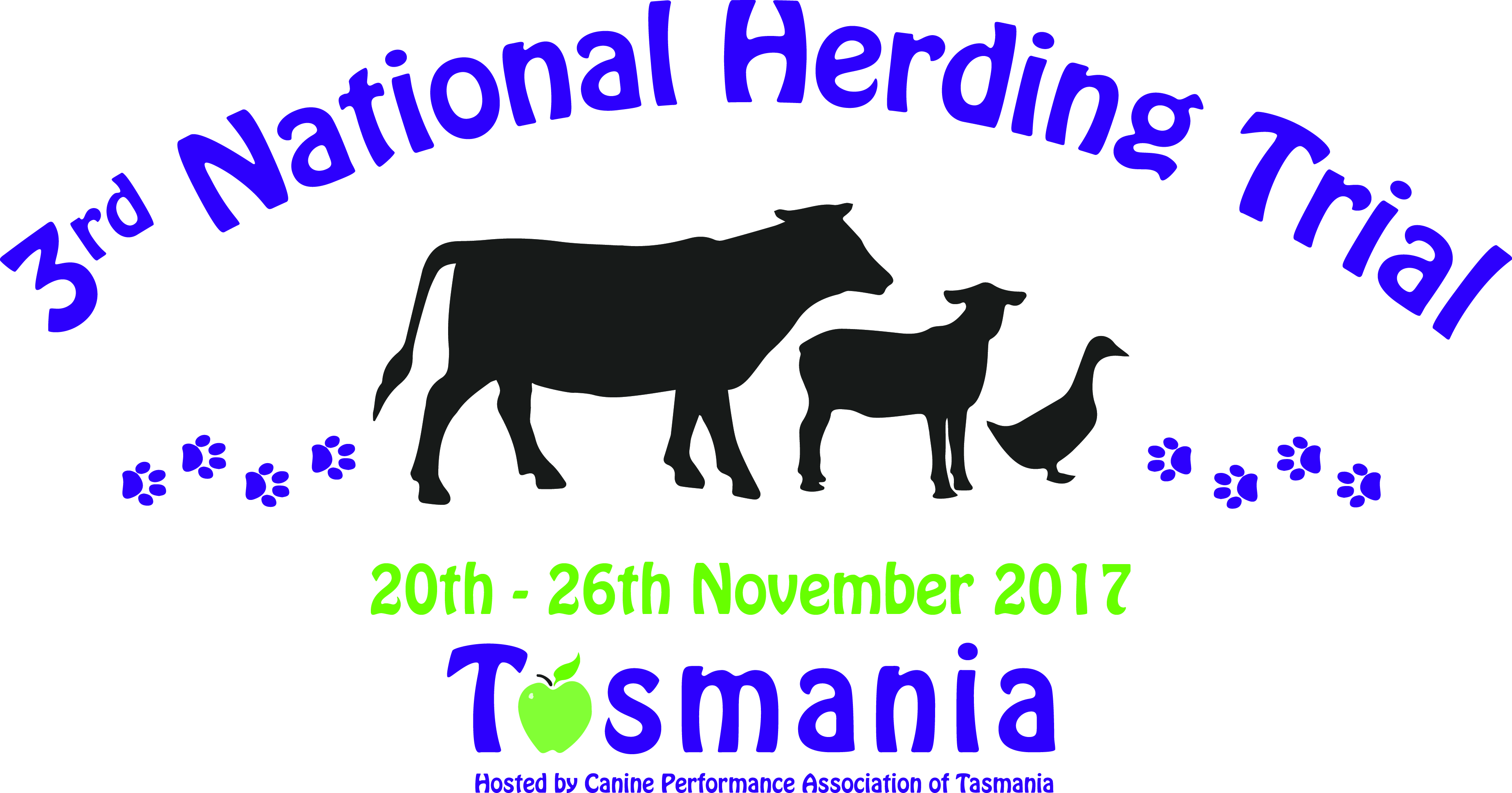 Judge: Mrs Lynn Leach (Canada)       Event Manager: Ms Tull Luttrell   Ph: 0428123864Enquiries: herdingnational@gmail.com or join our Facebook Group https://www.facebook.com/groups/1326023180741592/Schedule available from the secretary; please email Lani Smith mdlmsmith@internode.on.net
Entries close October 10th 2017